Table S1 Coordinates of 29 molecules optimized at the B3LYP/6-311+G(d) level (continue) Table S1 Coordinates of 29 molecules optimized at the B3LYP/6-311+G(d) level (continue) Table S1 Coordinates of 29 molecules optimized at the B3LYP/6-311+G(d) level (continue) Table S1 Coordinates of 29 molecules optimized at the B3LYP/6-311+G(d) level (continue) Table S1 Coordinates of 29 molecules optimized at the B3LYP/6-311+G(d) level (continue) Table S1 Coordinates of 29 molecules optimized at the B3LYP/6-311+G(d) level (continue) Table S1 Coordinates of 29 molecules optimized at the B3LYP/6-311+G(d) level (continue) Molecule No.Molecular structureAtomXYZ1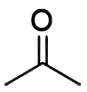 C0.000.190.001O0.001.400.001C1.29-0.610.001H1.34-1.260.881H1.34-1.26-0.881H2.150.060.001C-1.29-0.610.001H-1.34-1.26-0.881H-1.34-1.270.881H-2.150.060.002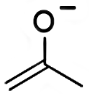 C-0.140.110.002C-1.19-0.790.002H-2.21-0.440.002H-1.02-1.860.002C1.29-0.480.002H1.32-1.580.002H1.84-0.12-0.882H1.84-0.110.882O-0.201.380.003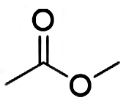 O-0.55-0.710.003C0.460.180.003O0.301.370.003C1.80-0.520.003H1.89-1.160.883H1.89-1.16-0.883H2.600.210.003C-1.88-0.160.003H-2.55-1.020.003H-2.040.450.893H-2.040.45-0.894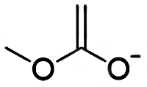 C-0.600.130.004C-1.79-0.570.004H-2.72-0.020.004H-1.80-1.650.004O-0.361.360.004O0.55-0.760.004C1.80-0.110.004H2.56-0.90-0.014H1.940.53-0.884H1.940.520.895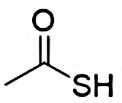 C-0.460.240.005O-0.791.390.005C-1.41-0.940.005H-1.24-1.56-0.885H-1.24-1.560.885H-2.43-0.570.005S1.29-0.260.005H1.761.000.00Molecule No.Molecular structureAtomXYZ6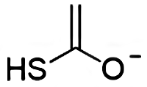 C-0.660.120.006C-1.31-1.080.026H-2.39-1.10-0.016H-0.77-2.020.096O-1.001.30-0.026S1.34-0.16-0.026H1.591.110.367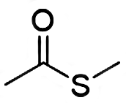 C0.760.280.007O0.641.480.007C2.09-0.440.007H2.18-1.080.887H2.18-1.08-0.887H2.900.300.007C-2.010.400.007H-2.94-0.170.007H-1.951.020.897H-1.951.02-0.897S-0.66-0.830.008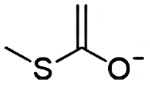 C-0.960.250.008C-2.06-0.550.008H-3.05-0.090.008H-1.98-1.630.008O-0.771.480.008C1.930.490.008H2.560.46-0.898H1.351.420.008H2.560.460.898S0.70-0.850.009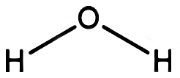 O0.000.000.119H0.000.77-0.469H0.00-0.77-0.4610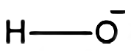 O0.000.000.1110H0.000.00-0.8611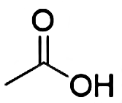 O0.79-1.040.0011C0.090.130.0011O0.631.210.0011C-1.39-0.120.0011H-1.67-0.70-0.8811H-1.67-0.700.8811H-1.930.830.0011H1.73-0.820.0012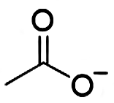 O-0.701.160.0012C-0.210.000.0012O-0.81-1.100.0012C1.35-0.050.0012H1.740.47-0.8812H1.740.470.8812H1.73-1.080.00Molecule No.Molecular structureAtomXYZ13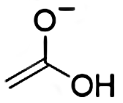 C1.350.390.0013H2.08-0.410.0013H1.701.420.0013C0.000.130.0013O-0.33-1.270.0013H-1.29-1.250.0013O-1.000.900.0014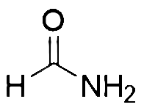 C-0.160.390.0014H-0.141.490.0014O-1.20-0.250.0014N1.08-0.160.0014H1.19-1.160.0014H1.910.420.0015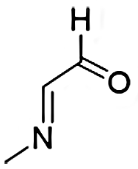 C-1.480.410.0015H-2.051.360.0015O-2.05-0.650.0015C0.010.600.0015H0.361.640.0015N0.81-0.390.0015C2.23-0.130.0015H2.67-0.62-0.8815H2.500.930.0015H2.67-0.620.8816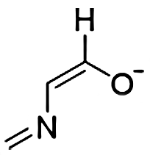 C-1.360.400.0016H-1.911.380.0016O-2.04-0.650.0016C0.040.600.0016H0.381.650.0016N0.96-0.390.0016C2.23-0.160.0016H2.93-1.000.0016H2.660.860.0017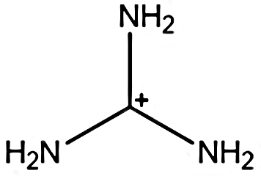 C0.000.000.0017N-1.09-0.770.0017H-2.00-0.40-0.2217H-1.04-1.750.2217N1.21-0.560.0017H2.04-0.020.2217H1.35-1.53-0.2217N-0.121.330.0017H-1.001.780.2317H0.651.93-0.22Molecule No.Molecular structureAtomXYZ18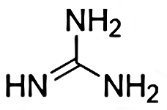 C-0.010.120.0018N-0.121.400.0318H-1.091.70-0.0818N-1.05-0.80-0.0618H-0.85-1.78-0.0718H-1.93-0.540.3518N1.25-0.47-0.0718H1.980.23-0.0118H1.41-1.250.5419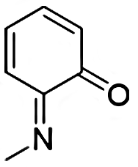 C0.560.010.0019C-0.541.090.0019C-1.930.610.0019C-2.22-0.710.0019C-1.18-1.720.0019C0.13-1.390.0019H-2.701.370.0019H-3.25-1.040.0019H-1.47-2.760.0019H0.88-2.170.0019O-0.282.280.0019N1.770.450.0019C2.92-0.410.0019H3.53-0.15-0.8719H3.53-0.150.8719H2.75-1.490.0020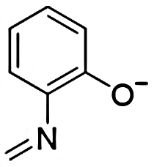 C0.55-0.06-0.1120C-0.351.10-0.0120C-1.750.760.0820C-2.22-0.540.0820C-1.33-1.63-0.0220C0.03-1.36-0.1120H-2.441.590.1420H-3.29-0.730.1320H-1.70-2.65-0.0720H0.73-2.19-0.2420O0.062.290.0220N1.920.19-0.2720C2.80-0.570.2420H2.57-1.420.9120H3.85-0.380.0321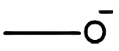 C0.540.000.0021H1.03-0.380.9621H1.03-0.64-0.8021H1.031.02-0.1521O-0.790.000.00Molecule No.Molecular structureAtomXYZ22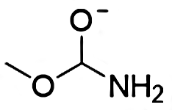 N1.71-0.670.0022H1.39-1.630.0022H1.94-0.43-0.9722C0.570.200.3422H0.400.121.4522O-0.69-0.72-0.1522O0.571.37-0.1722C-1.89-0.04-0.0122H-1.850.96-0.4822H-2.70-0.62-0.4922H-2.180.111.0523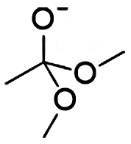 C-0.030.430.1823O-1.350.23-0.4723O0.030.181.4223C-1.99-0.95-0.0623H-2.04-1.021.0323H-3.01-0.92-0.4723H-1.48-1.84-0.4523C0.381.84-0.2923H1.432.02-0.0123H0.281.96-1.3723H-0.242.580.2223O0.84-0.54-0.7023C1.97-1.03-0.0523H2.30-1.95-0.5723H2.82-0.32-0.0623H1.75-1.271.0024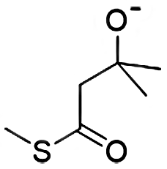 C1.42-1.081.1924H1.06-2.040.8024H2.26-1.281.8624H0.61-0.621.7724C2.311.210.5724H3.131.101.2824H2.671.83-0.2624H1.481.741.0624O2.87-0.76-0.6924C1.93-0.190.0224C0.590.06-1.0324H0.47-0.90-1.5124H0.990.80-1.7324C-0.670.55-0.4624O-0.931.67-0.0624S-1.96-0.80-0.3124C-3.270.100.6024H-4.210.030.0724H-3.38-0.311.6124H-2.951.140.66Molecule No.Molecular structureAtomXYZ25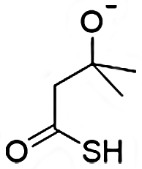 C1.14-1.221.0225H0.75-2.130.5625H2.04-1.501.5925H0.39-0.841.7225C1.981.140.5925H2.860.961.2225H2.271.85-0.1925H1.201.591.2125O2.42-0.67-0.9325C1.57-0.21-0.0725C0.100.17-0.9725H-0.07-0.75-1.5325H0.470.96-1.6325C-1.080.63-0.2625O-1.311.730.2225S-2.37-0.730.0025H-3.170.040.7726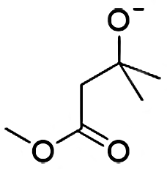 C1.14-1.350.8526H0.85-2.190.2126H1.99-1.661.4626H0.30-1.121.5226C1.871.080.8726H2.690.821.5526H2.201.910.2526H1.001.401.4626O2.61-0.46-0.8326C1.60-0.15-0.0526C0.290.26-1.0226H0.24-0.57-1.7326H0.621.17-1.5226C-1.020.49-0.3726O-1.411.500.1926O-1.82-0.64-0.4026C-3.04-0.550.3226H-3.53-1.510.2126H-2.85-0.351.3826H-3.670.25-0.07Molecule No.Molecular structureAtomXYZ27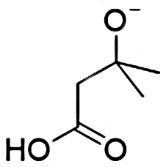 C1.03-1.161.0027H0.85-2.130.5127H1.97-1.251.5627H0.22-0.971.7127C1.361.320.6327H2.271.301.2427H1.482.10-0.1327H0.511.591.2627O2.19-0.31-0.9327C1.22-0.06-0.0827C-0.220.01-0.9627H-0.21-0.91-1.5427H-0.080.87-1.6227C-1.490.16-0.2327O-2.001.180.2027H-2.88-0.820.5827O-2.12-1.050.0228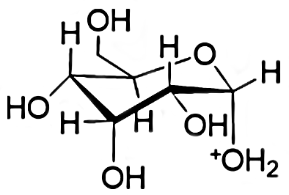 C-0.990.840.7228C0.191.33-0.1328C1.450.500.1428C1.13-0.95-0.2228C-0.06-1.420.6328H-0.041.22-1.2028H-1.041.471.6128H0.87-0.98-1.2828H0.20-2.241.2928H1.730.581.2028O-0.78-0.511.2828C-2.340.870.0328H-3.140.620.7228H-2.501.88-0.3728O-2.32-0.08-1.0728H-3.050.07-1.6828O2.17-1.860.0728H2.92-1.67-0.5128O2.500.93-0.7028H3.211.33-0.1928O0.342.700.1928H0.913.12-0.4628H-1.68-1.48-0.8028O-1.05-2.19-0.4328H-1.55-2.900.00Molecule No.Molecular structureAtomXYZ29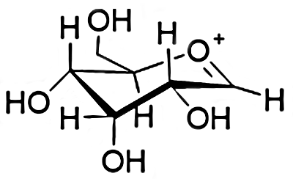 C1.350.25-0.6029C0.291.150.0529C-1.150.65-0.1229C-1.20-0.870.1929H0.481.191.1329H1.770.74-1.4829H-0.78-1.021.2029H-1.470.81-1.1629O0.77-1.02-1.2029C2.44-0.240.3329H3.17-0.85-0.2129H2.950.640.7329O1.79-0.991.3529H2.42-1.341.9929O-2.49-1.390.0329H-2.84-1.740.8629O-1.941.380.7829H-2.861.390.4929O0.492.42-0.5429H0.013.09-0.0329C-0.29-1.53-0.7829H-0.57-2.47-1.27